DESCRIPCIÓN DE UNA PERSONALorena es una de mis mejores amigas. Nos conocimos hace cinco años en un cursillo de natación. Es una chica alta y delgada, con el pelo largo, rizado y de un tono castaño. Tiene la cara redonda y los ojos pequeños, de un color verde esmeralda muy bonito. Suele vestir con colores muy llamativos y le encanta llevar ropa deportiva.Una de las cosas que más me gustan de mi amiga Lorena es que es una chica muy agradable y extrovertida. Sin embargo, a veces es un poco despistada y tiende a olvidarse de las cosas con facilidad. En su tiempo libre le gusta ir de compras y pasear por el jardín.Lorena es una de mis mejores amigas ≠ peores amigosLa natación- la equitación- gimnasia- Boxeo- balonmano- baloncesto- Futbol… Es una chica alta y delgada ≠ una chica baja y gordaEl pelo largo ≠ pelo corto , Rizado ≠ liso. Tiene la cara redonda ≠ cara cuadrada  los ojos pequeños ≠ ojos grandes de un color verde- Azul- marrón- gris- negro- blanco- rosado- violeta-….Ropa deportiva ≠ Ropa Clásica…Una chica muy agradable y extrovertida ≠ antipática y introvertida. En su tiempo libre (el ocio) le gusta ir de compras y pasear por el jardínJugar futbol- leer- dormir- repasar- visitar la familia….El físico:Él es alto / Ella es altaÉl es gordo / Ella es gordaÉl / Ella es de estatura medianaÉl es bajo / Ella es bajaÉl es delgado / Ella es delgadaÉl es feo / Ella es feaÉl es guapo / Ella es guapa4- El peloTENER el peloSERCastañoMorenoRubioPelirrojoCastaño / CastañaMoreno / MorenaRubio / RubiaPelirrojo / PelirrojaDescripción moral:EnfadadaNerviosaGraciosoSerioEnamoradoTímidoPensativoGraciosaSeriaEnamoradaTímidaPensativa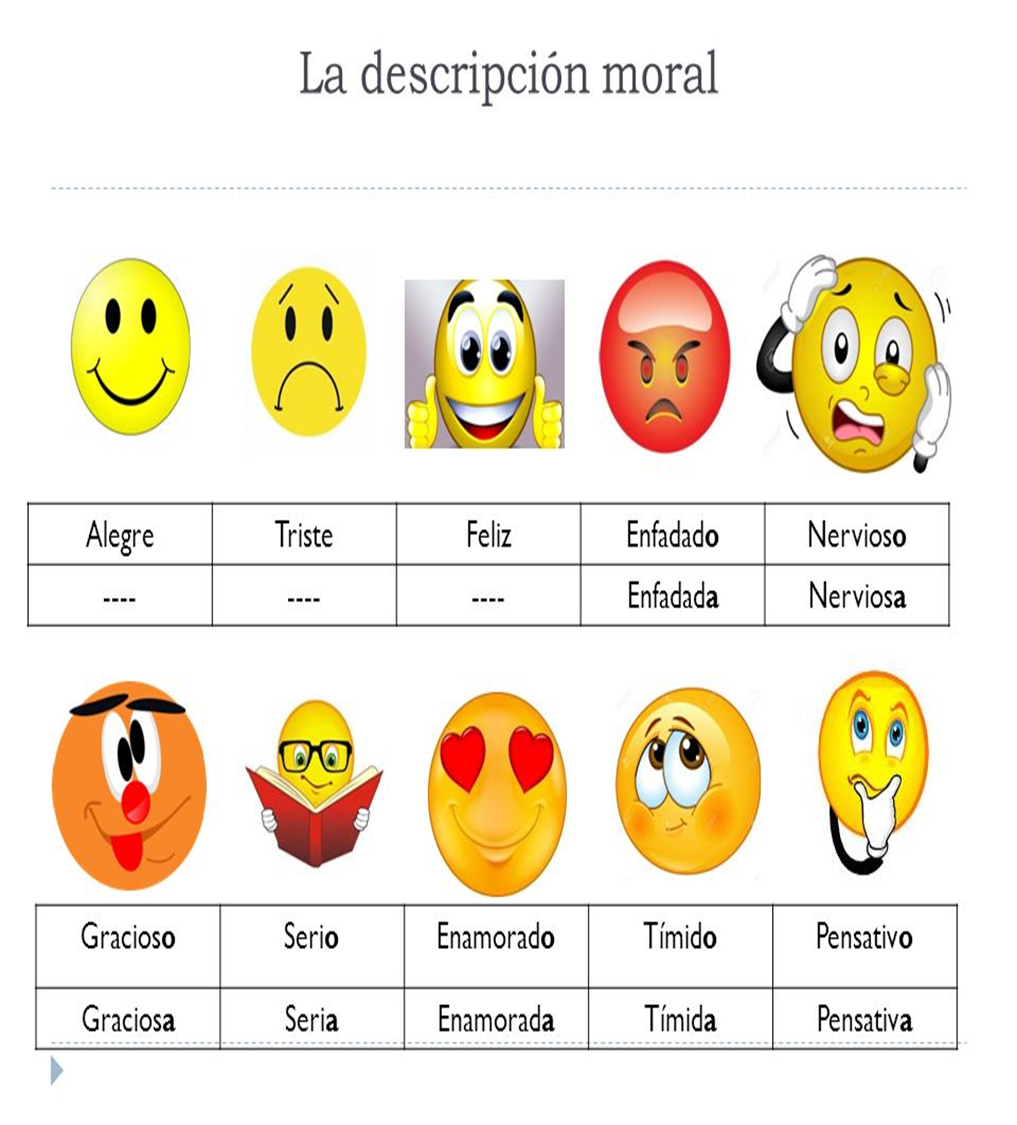 